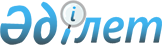 "Терроризмді және экстремизмді қаржыландырумен байланысты ұйымдар мен тұлғалардың тізбесін жасау және оны мемлекеттік органдардың назарына жеткізу қағидаларын бекіту туралы" Қазақстан Республикасы Қаржы министрінің 2015 жылғы 20 қарашадағы № 576, Қазақстан Республикасы Ішкі істер министрінің 2015 жылғы 25 қарашадағы № 962, Қазақстан Республикасы Сыртқы істер министрінің 2015 жылғы 30 қарашадағы № 11-1-2/539, Қазақстан Республикасы Бас прокурорының 2016 жылғы 20 қаңтардағы № 6, Қазақстан Республикасы Ұлттық қауіпсіздік комитеті Төрағасының 2016 жылғы 14 қаңтардағы № 17, Қазақстан Республикасы Әділет министрінің 2016 жылғы 25 қаңтардағы № 34 бірлескен бұйрығының күші жойылды деп тану туралыҚазақстан Республикасы Қаржы министрінің 2020 жылғы 21 қыркүйектегі № 895, Қазақстан Республикасы Ішкі істер министрінің 2020 жылғы 23 қыркүйектегі № 640, Қазақстан Республикасы Сыртқы істер министрінің 2020 жылғы 23 қыркүйектегі № 11-1-4/262, Қазақстан Республикасы Ұлттық қауіпсіздік комитеті Төрағасының 2020 жылғы 23 қыркүйектегі № 55/қе және Қазақстан Республикасы Бас прокурорының 2020 жылғы 28 қыркүйектегі № 116 бірлескен бұйрығы. Қазақстан Республикасының Әділет министрлігінде 2020 жылы 29 қыркүйекте № 21308 болып тіркелді
      ЗҚАИ-ның ескертпесі!

      Осы бірлескен бұйрық 15.11.2020 бастап қолданысқа енгізіледі
      "Құқықтық актілер туралы" 2016 жылғы 6 сәуірдегі Қазақстан Республикасы Заңының 27-бабының 2-тармағына сәйкес БҰЙЫРАМЫЗ:
      1. "Терроризмді және экстремизмді қаржыландырумен байланысты ұйымдар мен тұлғалардың тізбесін жасау және оны мемлекеттік органдардың назарына жеткізу қағидаларын бекіту туралы" Қазақстан Республикасы Қаржы министрінің 2015 жылғы 20 қарашадағы № 576, Қазақстан Республикасы Ішкі істер министрінің 2015 жылғы 25 қарашадағы № 962, Қазақстан Республикасы Сыртқы істер министрінің 2015 жылғы 30 қарашадағы № 11-1-2/539, Қазақстан Республикасы Бас прокурорының 2016 жылғы 20 қаңтардағы № 6, Қазақстан Республикасы Ұлттық қауіпсіздік комитеті Төрағасының 2016 жылғы 14 қаңтардағы № 17, Қазақстан Республикасы Әділет министрінің 2016 жылғы 25 қаңтардағы № 34 бірлескен бұйрығының (Қазақстан Республикасының нормативтік құқықтық актілерінің мемлекеттік реестрінде № 13007 болып тіркелді, "Әділет" ақпараттық-құқықтық жүйесінде 2016 жылғы 5 ақпанда жарияланған) күші жойылды деп танылсын.
      2. Қазақстан Республикасы Қаржы министрлігінің Қаржы мониторингі комитеті белгіленген тәртіппен:
      1) осы бірлескен бұйрықтың Қазақстан Республикасы Әділет министрлігінде мемлекеттік тіркелуін;
      2) осы бірлескен бұйрықтың Қазақстан Республикасы Қаржы министрлігінің интернет-ресурсында орналастырылуын;
      3) осы бірлескен бұйрықты Қазақстан Республикасы Әділет министрлігінде мемлекеттік тіркелгеннен кейін он жұмыс күні ішінде осы тармақтың 1) және 2) тармақшаларында көзделген іс-шаралардың орындалуы туралы мәліметтердің Қазақстан Республикасы Қаржы министрлігінің Заң қызметі департаментіне ұсынылуын қамтамасыз етсін.
      3. Осы бірлескен бұйрық 2020 жылдың 15 қарашасынан бастап күшіне енеді және ресми жариялануға жатады.
					© 2012. Қазақстан Республикасы Әділет министрлігінің «Қазақстан Республикасының Заңнама және құқықтық ақпарат институты» ШЖҚ РМК
				
ҚР Ұлттық қауіпсіздік

 комитетінің Төрағасы

__________К. Масимов
Қазақстан Республикасы 

Сыртқы істер министрі

__________М. Тілеуберді
Қазақстан Республикасының 

Бас Прокуроры

__________Г. Нурдаулетов
Қазақстан Республикасы

Ішкі істер Министрі

__________Е. Тургумбаев
Қазақстан Республикасының 

Қаржы министрі

__________Е. Жамаубаев